Mobile Tierbetreuung entlastet HerrchenViola Lude aus Bermatingen versorgt Hund, Katze, Maus, wenn Besitzer verhindert sind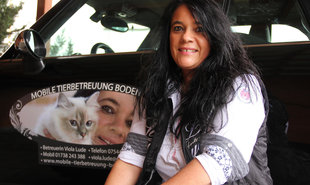 Viola Lude hat sich mit der Mobilen Tierbetreuung Bodensee selbstständig gemacht. (Foto: Ingeborg Wagner)Von Ingeborg Wagner

Markdorf Ein Leben ohne Tiere? Das kommt für Familie Lude aus Bermatingen nicht in Frage. Viola Lude macht diese Passion nun zu ihrem Beruf: Die 42-Jährige hat sich mit der „Mobilen Tierbetreuung Bodensee“ selbstständig gemacht. Seit Anfang Oktober bietet sie für Hund, Katze, Maus und Co. und vor allem für deren Frauchen und Herrchen einen rundum Service an. Von Gassi gehen über Hundesitting, Pflege und Tagesbetreuung reicht ihr Angebot. „Ich biete praktische Hilfe an“, sagt sie. Dazu gehört auch das Waschen, Föhnen und Kämmen von Hundemähnen und der Einkaufsservice für Tierprodukte und – nahrung. Wenn es hart auf hart kommt, dann nimmt sie die Tiere auch über Nacht in Pflege.Das allerdings mit einer Einschränkung: Das Gasttier muss mit Ludes Rasselbande zurechtkommen. Großpudeldame Allessia und die beiden Zwergpudel Ronja und Rosi sowie fünf Heilige Birma-Katzen sind vollwertige Familienmitglieder bei Ludes. Ansonsten wohnen Vater Thomas und die beiden Töchter Jessica und Jasmin in der Doppelhaushälfte in der Heidbühlstraße. Sie unterstützen den Beruf von Viola Lude, denn vom tierischen Fieber sind alle befallen.Erste Aufträge gibt es bereits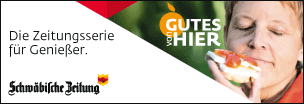 Erste Aufträge hat die Tiersitterin bereits ausgeführt: Vier Wochen alt war der Welpe, den sie in die Hundeschule nach Mimmenhausen kutschieren sollte. „Ein ganz Süßer war das“, erzählt sie. Ihre Auftraggeberinnen waren in diesem Fall zwei ältere Damen ohne eigenes Auto. Denen hat sie auch in anderer Hinsicht geholfen: Der Kater der beiden hat äußerst eifersüchtig auf den Neuling reagiert. So extrem, dass seine Besitzer ihn abgeben wollten. „Ich habe auf meiner Homepage eine Notfallbörse eingerichtet, um solchen Tieren neue Besitzer zu vermitteln“, sagt Viola Lude. Das war aber gar nicht nötig: Mit einer einfachen Trennwand sind die Lebensbereiche von Hund und Katz getrennt worden. „Auch so einen Tipp verstehe ich als meine Aufgabe“, so Lude.Wer Hunde hat, der kennt das: Jeden Morgen muss man aus den Federn, um Gassi zu gehen. Und wenn man mal verreisen will, stellt sich die Frage: „Wohin mit den Tieren?“ Viele Berufstätige hätten auch ein Problem damit, ihr Tier den ganzen Tag alleine zu lassen. Nachbarn oder Freunde zu fragen, koste große Überwindung. Die Bereitschaft, die Tiere zu nehmen, sei oft nicht sehr groß. Aus eigener Erfahrung wissen Ludes, dass eine Tierpension oft zu unpersönlich sei. „So ist die Idee für die mobile Tierbetreuung gereift“, erzählt die Hundesitterin. In der Gemeindeverwaltung Bermatingen hat sie ihr Gewerbe angemeldet, beim Finanzamt ist sie als Kleinunternehmen geführt.Die Liebe zu den vierbeinigen Freunden hat Viola Lude wohl von ihrem Vater geerbt, sagt sie. Als Baby sei sie mit zwei Schäferhunden aufgewachsen, danach kamen Pudel, Meerschweinchen und Hasen. Ihr Vater sei aber auch schon mit Pferden oder Ziegen nach Hause gekommen.Bis 2012 hat die 42-Jährige Heilige Birma-Katzen gezüchtet. Das hat sie zugunsten des Tiersittings nun aufgegeben. „Tiere sind meine Leidenschaft. Die brauche ich einfach“, sagt die sympathische Frau mit den langen, schwarzen Haaren.Mit einer Einschränkung: „Keine Reptilien, keine Exoten“, sagt sie. Kuschelig müssen sie sein.Viola Lude ist unter Telefon 07544/742232 zu erreichen. Zudem hat sie eine Homepage:www.mobile-tierbetreuung-bodensee.de(Erschienen: 15.10.2013 17:50)